Doç. Dr. Şerife Zihni EYÜPOĞLU5 Eylül 1969’da Jersey, Channel Island’da doğdu. Babası berber, annesi ise ev hanımıydı. İlkokulu, ortaokulu ve liseyi Jersey’de tamamladı. Doğu Akdeniz Üniversitesi İşletme Bölümü’nden 1990 yılında mezun oldu, 1992’de yüksek lisansını tamamladı.1992-93 akademik yılında Yakın Doğu Üniversitesi İşletme Yönetimi bölümünde yarı-zamanlı öğretim görevlisi olarak çalışmaya başladı. 1993-94 akademik yılında tam-zaman kadroya geçmiştir. 1995-96 akademik yılında İktisadi ve İdari Bilimler Fakültesi Dekan Yardımcısı olarak görev yapmaya başlamıştır. 2004 yılında İşletme (Organizasyon ve Yönetim) dalında doktorasını tamamlamıştır. 2006 yılında İnsan Kaynakları Yönetimi bölümünü kurmuştur ve bölüm başkanlığına atanmıştır.  Aynı yıl Yardımcı Doçent unvanını almıştır. 2008 yılda İşletme Yönetimi bölüm başkanlığına atanmıştır. Nisan 2012 ise Doçentlik unvanını almaya hak kazanmıştır. Kasım 2013’den itibaren İktisadi ve İdari Bilimler Fakültesi Dekan Vekilliği yapmaktadır. Eyüpoğlu’nun 16 tane uluslararası tebliği ve makalesi bulunmaktadır (4 tanesi SSCI kapsamında) ve çeşitli dergilerde hakemlik ve editörlük yapmaktadır. Evli ve iki çocuk annesidir.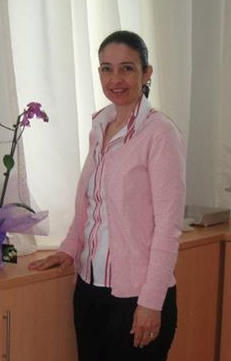 